Fachanwälte für Arbeitsrecht Fürstenrieder Str. 275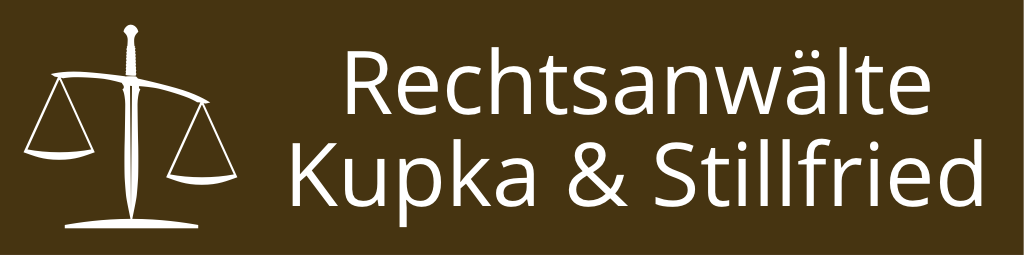 81377 München 089/75999440kontakt@kupka-stillfried.deBitte beachten Sie, dass diese Vorlage keinesfalls die Beratung durch einen Anwalt ersetzt und wir auch keine Garantie übernehmen können, dass diese Vorlage für Ihren speziellen Fall geeignet ist.Herrn/Frau.................., den ....Kündigung ArbeitsvertragSehr geehrte/r Herr/Frau .... ,hiermit kündigen wir das zwischen uns bestehende Arbeitsverhältnis ordentlich zum ......, hilfsweise zum nächstmöglichen Zeitpunkt. Wir weisen darauf hin, dass Sie sich spätestens drei Monate vor Ende des Arbeitsverhältnisses persönlich bei der Agentur für Arbeit arbeitssuchend melden müssen, um etwaige Nachteile beim Bezug von Arbeitslosengeld zu vermeiden. Sollten zwischen Ausspruch der Kündigung und Ende des Arbeitsverhältnisses weniger als drei Monate liegen, so müssen Sie sich innerhalb von drei Tagen nach Erhalt dieser Kündigung arbeitssuchend melden, um entsprechende Nachteile zu vermeiden.Mit freundlichen Grüßen........ (Name)....... (Funktion)